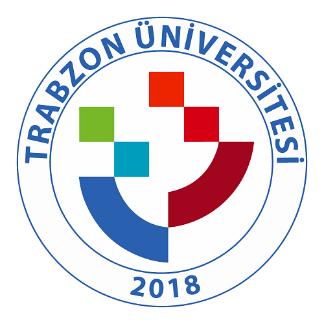 TRABZON ÜNİVERSİTESİ B.5.1.7. TRÜ E Kampüs Bilgi Yönetim Sistemi (http://ekampus.trabzon.edu.tr/ )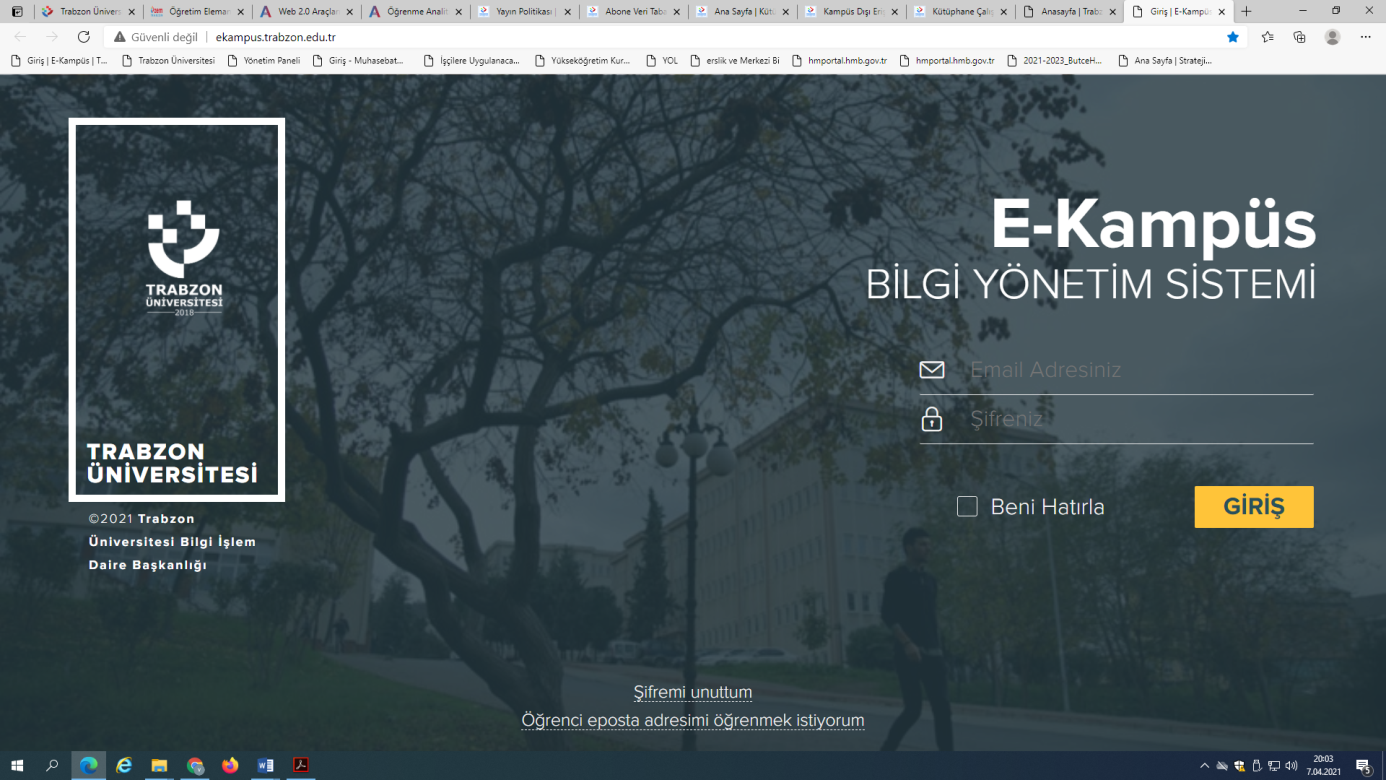 